Vicarage Park House Lacrosse Competition 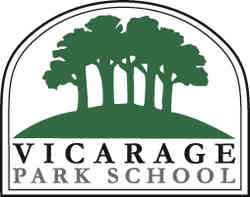 Year 5 16.02.17/28.02.17Win = 3  Draw = 2   Loss = 1 Well done to Oak-who won their first Lacrosse House Competition!House NamePlayedWonDrawn LostFor AgainstGDPoints 1Horse Chestnut33326-2332Beech3122213973Oak32123102384Hazel3111171616Rd 1 Rd 2 Rd 3 1 v 21 v 31 v 4 4    42    65    6    3 42 v 42 v 3 6    2 3    44   3